 «Утверждаю» Директор :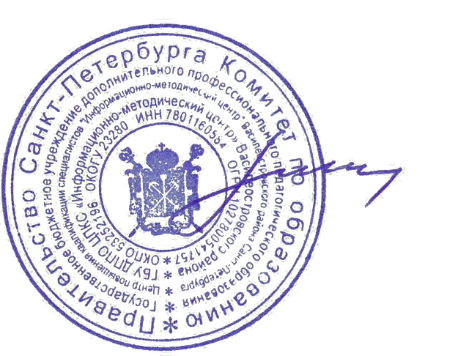 А.Л.Гехтман____________________________ Анализ результатов региональной диагностической работы (далее РДР) по истории в 6 классах Василеостровского района.Руководитель ЦОКО Жилина Т.Е. 15 января, 2022Анализ результатов региональной диагностической работы по истории в 6 классах общеобразовательных организаций Василеостровского района.РДР проводились 10-12 ноября 2022 года в компьютерной форме с использованием модуля «Знак» информационной системы «Параграф» (далее – модуль «Знак»). На основании распоряжения Комитета по образованию от 08.09.2021 №2527-р «Об утверждении Порядка проведения региональных диагностических работ в государственных образовательных организациях Санкт-Петербурга, реализующих общеобразовательные программы» и распоряжения от 8.09.2021 №2537-р «Об организации проведения региональных диагностических работ в государственных образовательных организациях Санкт-Петербурга, реализующих основные общеобразовательные программы в 2021/2022 учебном году» в работе участвовали учащиеся ОУ 5, 24, 586, 10 на основании назначения и учащиеся ОУ 642 и 6 по выбору ОУ.Анализ результатов проводится на основе Итогового отчета «Диагностическая работа по истории в 6-х классах» 24.12.2022 СПб2021 (В.Е.Фрадкин и др.) и материалов, предоставленных руководителю ЦОКО (Далее – Итоговый отчет). Все нормативные документы, цели проведения и материалы работы представлены в Итоговом отчете.Основные выводы и предложения:По организации работы.В районе было организовано независимое наблюдение и взаимопроверка работ. По итогам проверки протоколов наблюдателей нарушений не выявлено.Все принятые меры обеспечивают высокий уровень достоверности результатов.В работе не приняло участие 16 % учащихся 6 классов школ участников, данная доля признана допустимой. Однако, в 6д классе ОУ642 участвовало всего 27% учащихся, в 6г 74%.По результатам диагностической работы:Наибольшие затруднения вызвали задания 10 и 12, направленные на умение определять понятия, создавать обобщения, устанавливать аналогии. Умение объяснять смысл основных исторических понятий, терминов. С ними справилось менее 30% участников по городу. В Василеостровском районе высокий результат по этим заданиям в ОУ586 (один класс) и ОУ642 три класса). См. диаграмму.
Среднее отклонение результатов района ниже стандартного отклонения по городу. При медиане меньше, чем среднее и среднем балле ниже городского это говорит о смещении результатов в сторону низких значений.
См. таблицу. 
Процент выполнения работы самый низкий в ОУ5, ОУ является школой с низкими образовательными результатами и включена в Проект 500+ в 2022 году. Но так же результаты ниже 30%  ОУ10 6б, ОУ586 6д, 6в, что должно быть предметом внимания и анализа в ОУ; В ОУ642 6д класс, при этом у трех классов данной гимназии процент выполнения больше 45%. Используя результаты необходимо провести анализ на уровне каждого класса, учителя и ученика, при необходимости оказать методическую и консультационную поддержку. 
Средний балл района 8,5, медиана 8, тогда как по городу средний балл 9,3, а медиана 9. Что отмечено в Итоговом отчете. Медиана ниже среднего показывает, что баллы ниже среднего получили более половины учащихся. Стандартное отклонение результатов района попадает в доверительный интервал. При этом однородность результатов обеспечивается более низкими результатами.Целью проведения работы было сопоставление результатов региональной диагностической работы с результатами ВПР, специалистами АППО было установлено соответствие между заданиями ВПР 2021 для 6 классов по истории. Таблица соответствий представлена в спецификации в Итоговом отчете. Задание 3 ВПР соответствует умению определять понятия, создавать обобщения, устанавливать аналогии, классифицировать, умению объяснять смысл основных исторических понятий, терминов. Данные умения проверяются в заданиях 1, 10 и 12 РДР. Задание 1 ВПР соответствует работе с изобразительными историческими источниками, понимать и интерпретировать содержащуюся в них информацию. Данный тип работы представлен в заданиях 2 и 11 РДР. Задание 9 ВПР проверяет умение локализовать во времени общие рамки и события Средневековья, этапы становления и развития Российского государства. Данные умения проверяются в 3 и 6 заданиях РДР. Задание 5 ВПР предлагает использовать историческую карту как источник информации о территории, об экономических и культурных центрах Руси и других государств в Средние века. Соответствующее ему задание РДР – 8. Задание 2 проверяет метапредметный навык – смысловое чтение, в задании необходимо проводить поиск информации в исторических текстах, материальных исторических памятниках Средневековья. Данные навыки также проверяются в заданиях 13 и 5 РДР. Наиболее высокими в районе стали результаты ОУ№642 (три класса), но при этом два других класса гимназии показали низкий процент выполнения работы. Подобный разрыв между результатами должен стать предметом анализа в ОУ.Предложения для ИМЦ и методиста по истории:Изучить данные анализа результатов РДР и Итогового отчета. Провести методические совещания по результатам РДР с учетом рекомендаций СПбАППО.Оказать методическую поддержку учителям истории ОУ№ 5 в вопросах формирования у учащихся базового уровня необходимых умений.Использовать успешную практику написания данной работы отдельных классов в ОУ№642, 586 и опыт учителей математики данных школ.Предложения для ОУ:Изучить данные анализа результатов РДР и Итогового отчета. Принять участие в методическом совещании по результатам РДР.Организовать (в случае необходимости) дополнительные занятия для учащихся ОУ, показавших низкие результаты, с целью корректировки их знаний и умений.Сопоставить результаты работы с результатами учащихся по Всероссийским проверочным работам.Проанализировать эффективность и методическую подготовку учителей, ведущих преподавание в данных классах. Объективность и достоверность результатов.В Василеостровском районе не выявлены нарушения при организации и проведении работы, что зафиксировано в Протоколах наблюдателей. Проверка работ осуществлялась согласно районному Положению о взаимонаблюдении и взаимопроверке Региональных диагностических работ. Учителя истории проверяли часть с развернутым ответом работы силами творческой группы сформированной согласно Положению о творческой группе принятым Решением педагогического Совета Пр.№ 3 от 10.11.2021 при участии районного методиста по истории.Сведения об учащихся выполнявших диагностическую работу.Из 587 шестиклассников ОУ5, 6, 10, 24, 586, 642 всего 491 человек (84%) выполняли работу по истории.Основные результаты работы.Статистические показатели результатов. Статистические показатели результатов участников диагностической работы по учреждениям Выполнение заданий (% выполнения):Главной целю проведения работы было сопоставление результатов региональной диагностической работы с результатами ВПР, специалистами АППО было установлено соответствие между заданиями ВПР 2021 для 6 классов по истории. Таблица соответствий представлена в спецификации, в приложении 2 Итогового отчета. В таблицах ниже представлены результаты выполнения соответствующих друг другу заданий ВПР и РДР в процентном соотношении по району и отдельным ОУ.Ни один район не справился с улучшением показателей по всем заданиям с дефицитами.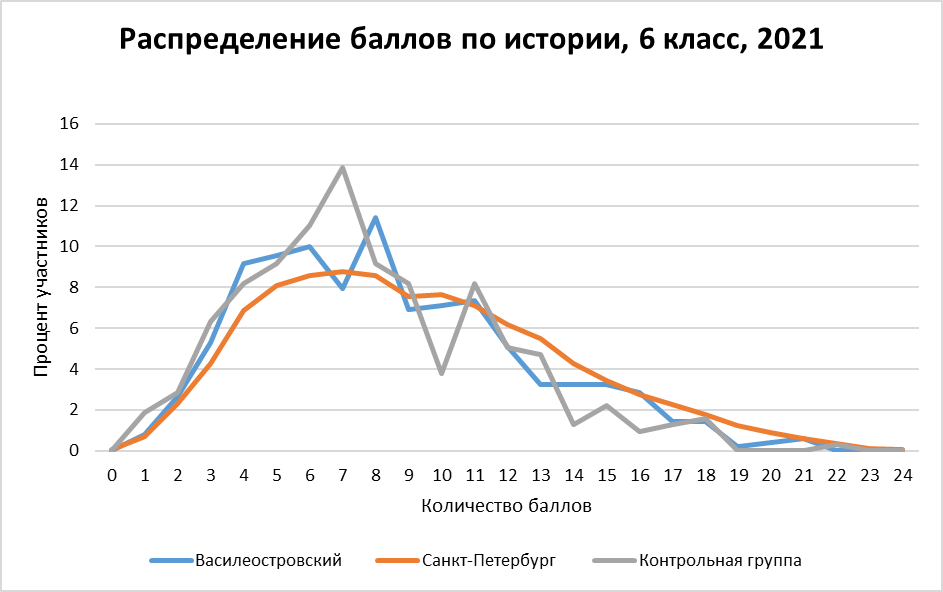 На графике показано распределение (в процентах) обучающихся района, набравших определенный тестовый балл, в сравнении с общим результатом по Санкт-Петербургу. Кривая распределения баллов по району и городу показывает преобладание низких результатов и сдвиг максимального количества результатов к более низкому значению на уровне района и города примерно одинаково.Сведения о низких и высоких результатах по ОО Граница высоких и низких результатов по Санкт-Петербургу определяется как балл 25% лучших и 25% худших обучающихся. В представленной ниже таблице указан распределение доли работ каждой ОУ по квартилям, где попадание в 1 квартиль соответствует 25% худших, а 4 – 25 % лучших результатов по Санкт-Петербургу. Граница 4 квартиля от 12 баллов и выше, граница 3 квартиля 9-11 баллов, 2 квартиль 7-8 баллов, 1 квартиль до 6 баллов включительно.Распределение доли результатов участников работы по квартилям.На самый нижний квартиль приходится наибольшее количество работ в ОУ 5, от 40 до 44% в ОУ6, 10 и 24. Менее 40% ОУ586 и 642.Процент выполнения заданий РДР по истории по классам.Итоговый отчет (общий для всех ОО города) представлен на сайте Санкт-Петербургского центра оценки качества образования и информационных технологий. Санкт-Петербургская региональная система оценки качества образования. В разделе Отчеты: https://monitoring.spbcokoit.ru/procedure/1054/2632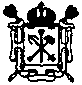   ГОСУДАРСТВЕННОЕ БЮДЖЕТНОЕ  УЧРЕЖДЕНИЕ  ДОПОЛНИТЕЛЬНОГО  ПРОФЕССИОНАЛЬНОГО ПЕДАГОГИЧЕСКОГО ОБРАЗОВАНИЯ ЦЕНТР ПОВЫШЕНИЯ КВАЛИФИКАЦИИ СПЕЦИАЛИСТОВ «ИНФОРМАЦИОННО-МЕТОДИЧЕСКИЙ ЦЕНТР» ВАСИЛЕОСТРОВСКОГО РАЙОНАСАНКТ-ПЕТЕРБУРГА199004, Санкт-Петербург, 7 линия В.О., д. 56/58  Тел/факс (812) 323-57-28E-mail: imc@imcvo.ruОКПО 53252196   ОКОГУ  49003 ОГРН 1027800541757ИНН/КПП 7801160584  ГОСУДАРСТВЕННОЕ БЮДЖЕТНОЕ  УЧРЕЖДЕНИЕ  ДОПОЛНИТЕЛЬНОГО  ПРОФЕССИОНАЛЬНОГО ПЕДАГОГИЧЕСКОГО ОБРАЗОВАНИЯ ЦЕНТР ПОВЫШЕНИЯ КВАЛИФИКАЦИИ СПЕЦИАЛИСТОВ «ИНФОРМАЦИОННО-МЕТОДИЧЕСКИЙ ЦЕНТР» ВАСИЛЕОСТРОВСКОГО РАЙОНАСАНКТ-ПЕТЕРБУРГА199004, Санкт-Петербург, 7 линия В.О., д. 56/58  Тел/факс (812) 323-57-28E-mail: imc@imcvo.ruОКПО 53252196   ОКОГУ  49003 ОГРН 1027800541757ИНН/КПП 7801160584  ГОСУДАРСТВЕННОЕ БЮДЖЕТНОЕ  УЧРЕЖДЕНИЕ  ДОПОЛНИТЕЛЬНОГО  ПРОФЕССИОНАЛЬНОГО ПЕДАГОГИЧЕСКОГО ОБРАЗОВАНИЯ ЦЕНТР ПОВЫШЕНИЯ КВАЛИФИКАЦИИ СПЕЦИАЛИСТОВ «ИНФОРМАЦИОННО-МЕТОДИЧЕСКИЙ ЦЕНТР» ВАСИЛЕОСТРОВСКОГО РАЙОНАСАНКТ-ПЕТЕРБУРГА199004, Санкт-Петербург, 7 линия В.О., д. 56/58  Тел/факс (812) 323-57-28E-mail: imc@imcvo.ruОКПО 53252196   ОКОГУ  49003 ОГРН 1027800541757ИНН/КПП 7801160584  ГОСУДАРСТВЕННОЕ БЮДЖЕТНОЕ  УЧРЕЖДЕНИЕ  ДОПОЛНИТЕЛЬНОГО  ПРОФЕССИОНАЛЬНОГО ПЕДАГОГИЧЕСКОГО ОБРАЗОВАНИЯ ЦЕНТР ПОВЫШЕНИЯ КВАЛИФИКАЦИИ СПЕЦИАЛИСТОВ «ИНФОРМАЦИОННО-МЕТОДИЧЕСКИЙ ЦЕНТР» ВАСИЛЕОСТРОВСКОГО РАЙОНАСАНКТ-ПЕТЕРБУРГА199004, Санкт-Петербург, 7 линия В.О., д. 56/58  Тел/факс (812) 323-57-28E-mail: imc@imcvo.ruОКПО 53252196   ОКОГУ  49003 ОГРН 1027800541757ИНН/КПП 7801160584  ГОСУДАРСТВЕННОЕ БЮДЖЕТНОЕ  УЧРЕЖДЕНИЕ  ДОПОЛНИТЕЛЬНОГО  ПРОФЕССИОНАЛЬНОГО ПЕДАГОГИЧЕСКОГО ОБРАЗОВАНИЯ ЦЕНТР ПОВЫШЕНИЯ КВАЛИФИКАЦИИ СПЕЦИАЛИСТОВ «ИНФОРМАЦИОННО-МЕТОДИЧЕСКИЙ ЦЕНТР» ВАСИЛЕОСТРОВСКОГО РАЙОНАСАНКТ-ПЕТЕРБУРГА199004, Санкт-Петербург, 7 линия В.О., д. 56/58  Тел/факс (812) 323-57-28E-mail: imc@imcvo.ruОКПО 53252196   ОКОГУ  49003 ОГРН 1027800541757ИНН/КПП 7801160584  ГОСУДАРСТВЕННОЕ БЮДЖЕТНОЕ  УЧРЕЖДЕНИЕ  ДОПОЛНИТЕЛЬНОГО  ПРОФЕССИОНАЛЬНОГО ПЕДАГОГИЧЕСКОГО ОБРАЗОВАНИЯ ЦЕНТР ПОВЫШЕНИЯ КВАЛИФИКАЦИИ СПЕЦИАЛИСТОВ «ИНФОРМАЦИОННО-МЕТОДИЧЕСКИЙ ЦЕНТР» ВАСИЛЕОСТРОВСКОГО РАЙОНАСАНКТ-ПЕТЕРБУРГА199004, Санкт-Петербург, 7 линия В.О., д. 56/58  Тел/факс (812) 323-57-28E-mail: imc@imcvo.ruОКПО 53252196   ОКОГУ  49003 ОГРН 1027800541757ИНН/КПП 7801160584  ГОСУДАРСТВЕННОЕ БЮДЖЕТНОЕ  УЧРЕЖДЕНИЕ  ДОПОЛНИТЕЛЬНОГО  ПРОФЕССИОНАЛЬНОГО ПЕДАГОГИЧЕСКОГО ОБРАЗОВАНИЯ ЦЕНТР ПОВЫШЕНИЯ КВАЛИФИКАЦИИ СПЕЦИАЛИСТОВ «ИНФОРМАЦИОННО-МЕТОДИЧЕСКИЙ ЦЕНТР» ВАСИЛЕОСТРОВСКОГО РАЙОНАСАНКТ-ПЕТЕРБУРГА199004, Санкт-Петербург, 7 линия В.О., д. 56/58  Тел/факс (812) 323-57-28E-mail: imc@imcvo.ruОКПО 53252196   ОКОГУ  49003 ОГРН 1027800541757ИНН/КПП 7801160584  ГОСУДАРСТВЕННОЕ БЮДЖЕТНОЕ  УЧРЕЖДЕНИЕ  ДОПОЛНИТЕЛЬНОГО  ПРОФЕССИОНАЛЬНОГО ПЕДАГОГИЧЕСКОГО ОБРАЗОВАНИЯ ЦЕНТР ПОВЫШЕНИЯ КВАЛИФИКАЦИИ СПЕЦИАЛИСТОВ «ИНФОРМАЦИОННО-МЕТОДИЧЕСКИЙ ЦЕНТР» ВАСИЛЕОСТРОВСКОГО РАЙОНАСАНКТ-ПЕТЕРБУРГА199004, Санкт-Петербург, 7 линия В.О., д. 56/58  Тел/факс (812) 323-57-28E-mail: imc@imcvo.ruОКПО 53252196   ОКОГУ  49003 ОГРН 1027800541757ИНН/КПП 7801160584  ГОСУДАРСТВЕННОЕ БЮДЖЕТНОЕ  УЧРЕЖДЕНИЕ  ДОПОЛНИТЕЛЬНОГО  ПРОФЕССИОНАЛЬНОГО ПЕДАГОГИЧЕСКОГО ОБРАЗОВАНИЯ ЦЕНТР ПОВЫШЕНИЯ КВАЛИФИКАЦИИ СПЕЦИАЛИСТОВ «ИНФОРМАЦИОННО-МЕТОДИЧЕСКИЙ ЦЕНТР» ВАСИЛЕОСТРОВСКОГО РАЙОНАСАНКТ-ПЕТЕРБУРГА199004, Санкт-Петербург, 7 линия В.О., д. 56/58  Тел/факс (812) 323-57-28E-mail: imc@imcvo.ruОКПО 53252196   ОКОГУ  49003 ОГРН 1027800541757ИНН/КПП 7801160584  ГОСУДАРСТВЕННОЕ БЮДЖЕТНОЕ  УЧРЕЖДЕНИЕ  ДОПОЛНИТЕЛЬНОГО  ПРОФЕССИОНАЛЬНОГО ПЕДАГОГИЧЕСКОГО ОБРАЗОВАНИЯ ЦЕНТР ПОВЫШЕНИЯ КВАЛИФИКАЦИИ СПЕЦИАЛИСТОВ «ИНФОРМАЦИОННО-МЕТОДИЧЕСКИЙ ЦЕНТР» ВАСИЛЕОСТРОВСКОГО РАЙОНАСАНКТ-ПЕТЕРБУРГА199004, Санкт-Петербург, 7 линия В.О., д. 56/58  Тел/факс (812) 323-57-28E-mail: imc@imcvo.ruОКПО 53252196   ОКОГУ  49003 ОГРН 1027800541757ИНН/КПП 7801160584  ГОСУДАРСТВЕННОЕ БЮДЖЕТНОЕ  УЧРЕЖДЕНИЕ  ДОПОЛНИТЕЛЬНОГО  ПРОФЕССИОНАЛЬНОГО ПЕДАГОГИЧЕСКОГО ОБРАЗОВАНИЯ ЦЕНТР ПОВЫШЕНИЯ КВАЛИФИКАЦИИ СПЕЦИАЛИСТОВ «ИНФОРМАЦИОННО-МЕТОДИЧЕСКИЙ ЦЕНТР» ВАСИЛЕОСТРОВСКОГО РАЙОНАСАНКТ-ПЕТЕРБУРГА199004, Санкт-Петербург, 7 линия В.О., д. 56/58  Тел/факс (812) 323-57-28E-mail: imc@imcvo.ruОКПО 53252196   ОКОГУ  49003 ОГРН 1027800541757ИНН/КПП 7801160584  ГОСУДАРСТВЕННОЕ БЮДЖЕТНОЕ  УЧРЕЖДЕНИЕ  ДОПОЛНИТЕЛЬНОГО  ПРОФЕССИОНАЛЬНОГО ПЕДАГОГИЧЕСКОГО ОБРАЗОВАНИЯ ЦЕНТР ПОВЫШЕНИЯ КВАЛИФИКАЦИИ СПЕЦИАЛИСТОВ «ИНФОРМАЦИОННО-МЕТОДИЧЕСКИЙ ЦЕНТР» ВАСИЛЕОСТРОВСКОГО РАЙОНАСАНКТ-ПЕТЕРБУРГА199004, Санкт-Петербург, 7 линия В.О., д. 56/58  Тел/факс (812) 323-57-28E-mail: imc@imcvo.ruОКПО 53252196   ОКОГУ  49003 ОГРН 1027800541757ИНН/КПП 7801160584  ГОСУДАРСТВЕННОЕ БЮДЖЕТНОЕ  УЧРЕЖДЕНИЕ  ДОПОЛНИТЕЛЬНОГО  ПРОФЕССИОНАЛЬНОГО ПЕДАГОГИЧЕСКОГО ОБРАЗОВАНИЯ ЦЕНТР ПОВЫШЕНИЯ КВАЛИФИКАЦИИ СПЕЦИАЛИСТОВ «ИНФОРМАЦИОННО-МЕТОДИЧЕСКИЙ ЦЕНТР» ВАСИЛЕОСТРОВСКОГО РАЙОНАСАНКТ-ПЕТЕРБУРГА199004, Санкт-Петербург, 7 линия В.О., д. 56/58  Тел/факс (812) 323-57-28E-mail: imc@imcvo.ruОКПО 53252196   ОКОГУ  49003 ОГРН 1027800541757ИНН/КПП 7801160584  ГОСУДАРСТВЕННОЕ БЮДЖЕТНОЕ  УЧРЕЖДЕНИЕ  ДОПОЛНИТЕЛЬНОГО  ПРОФЕССИОНАЛЬНОГО ПЕДАГОГИЧЕСКОГО ОБРАЗОВАНИЯ ЦЕНТР ПОВЫШЕНИЯ КВАЛИФИКАЦИИ СПЕЦИАЛИСТОВ «ИНФОРМАЦИОННО-МЕТОДИЧЕСКИЙ ЦЕНТР» ВАСИЛЕОСТРОВСКОГО РАЙОНАСАНКТ-ПЕТЕРБУРГА199004, Санкт-Петербург, 7 линия В.О., д. 56/58  Тел/факс (812) 323-57-28E-mail: imc@imcvo.ruОКПО 53252196   ОКОГУ  49003 ОГРН 1027800541757ИНН/КПП 78011605849/19/1№18.02.2022 № №отООСредний баллСтандартное отклонениеДоверительный интервалПопадание в доверительный интервал ГБОУ гимназия №247,93,340,87не попадает, нижеГБОУ гимназия №5867,83,890,63не попадает, нижеГБОУ гимназия №64210,14,480,72не попадает, вышеГБОУ СОШ №108,34,160,98не попадает, нижеГБОУ СОШ №55,52,631,10не попадает, нижеГБОУ СОШ №67,93,440,94не попадает, нижеРайонООКласс% выполнения работыВасилеостровскийГБОУ гимназия №246 а35ВасилеостровскийГБОУ гимназия №246 б31ВасилеостровскийГБОУ гимназия №5866 В28ВасилеостровскийГБОУ гимназия №5866 Г39ВасилеостровскийГБОУ гимназия №5866 Д23ВасилеостровскийГБОУ гимназия №5866 Е31ВасилеостровскийГБОУ гимназия №5866 Б38ВасилеостровскийГБОУ гимназия №5866 А38ВасилеостровскийГБОУ гимназия №6426 а45ВасилеостровскийГБОУ гимназия №6426 альфа52ВасилеостровскийГБОУ гимназия №6426 д29ВасилеостровскийГБОУ гимназия №6426 г32ВасилеостровскийГБОУ гимназия №6426 в33ВасилеостровскийГБОУ гимназия №6426 б30ВасилеостровскийГБОУ гимназия №6426 бета65ВасилеостровскийГБОУ СОШ №106 в34ВасилеостровскийГБОУ СОШ №106 а42ВасилеостровскийГБОУ СОШ №106 б28ВасилеостровскийГБОУ СОШ №56 а23ВасилеостровскийГБОУ СОШ №66 а32ВасилеостровскийГБОУ СОШ №66 б34РайонСредний баллМедианаСт.отклонениеВасилеостровский8,584,12Санкт-Петербург9,394,44Василеостровский Василеостровский Василеостровский ГБОУ гимназия №24 14,9 7,9 3,34 0,87 не попадает, нижеГБОУ гимназия №586 15,8 7,8 3,89 0,63 не попадает, нижеГБОУ гимназия №642 19,7 10,1 4,48 0,72 не попадает, вышеГБОУ СОШ №10 16,7 8,3 4,16 0,98 не попадает, нижеГБОУ СОШ №5 18,5 5,5 2,63 1,10 не попадает, нижеГБОУ СОШ №6 7,3 7,9 3,44 0,94 не попадает, нижеРайон Номер задания Номер задания Номер задания Номер задания Номер задания Номер задания Номер задания Номер задания Номер задания Номер задания Номер задания Номер задания Номер задания Номер задания Номер задания Номер задания Номер задания Район 1 1 2 3 4 5678910111213_1 13_2 13_3 13_4 13_5 Василеостровский 69 69 56 49 37 414632363324392320 40 52 17 17 Санкт-Петербург6767584637484536413429492629 43 51 23 23 Район ВПР РДР РДР ВПР РДР РДР ВПР РДР РДР ВПР РДР РДР ВПР РДР Район 3 1 10 12 1 2 11 9 3 6 2 13 5 5  8 Санкт-Петербург 59 67 29 26 58 58 49 65 46 45 77 34 48 59 41 Василеостровский 50 69 26 24 55 56 45 67 49 46 74 29 41 52 36 ВПРРДРВПРРДРВПРРДРВПРРДРВПРРДРОО3110121211936213558ГБОУ гимназия №24555311285951535937448628443432ГБОУ гимназия №586226617212249455033427726406635ГБОУ гимназия №642738046325767496564558434496735ГБОУ СОШ №10487021238260467351509127345733ГБОУ СОШ №529555184623361364327112323845ГБОУ СОШ №6715924127355267347275931255945квартильОУ5ОУ6ОУ10ОУ24ОУ586ОУ642168%40%44%41%38%37%218%19%21%17%25%23%314%19%17%3%22%14%40%19%17%16%15%26%12345678910111213Часть 1Часть 2 ВсегоООКлассУчеников в классеПроцент детей, не участвовавших в работеA1A2A3A4A5A6A7A8A910, B1B212, B3C1C2C3C4C5% выполнения работыГБОУ гимназия №246 а3414,7625548413852103448145222248661616392935ГБОУ гимназия №246 б3315,243462536503611291475434223572523342631ГБОУ гимназия №5866 В2910,3654223838463823351552120503848332028ГБОУ гимназия №5866 Г2623,16565554550352050405530232350601530423639ГБОУ гимназия №5866 Д3112,959524126301137371915301943019190301423ГБОУ гимназия №5866 Е267,7674629504646333325174621193838813382331ГБОУ гимназия №5866 Б2917,2794621383854383854054211550672917403538ГБОУ гимназия №5866 А3023,361433030436535303995935439653524413338ГБОУ гимназия №6426 а2412,57162863867672938382971401429761924533245ГБОУ гимназия №6426 альфа2512,0100827759365955964645739645064541574552ГБОУ гимназия №6426 д2673,1715714292957294314293614729291436342329ГБОУ гимназия №6426 г2725,97550352040402050203045101325601033352832ГБОУ гимназия №6426 в290,05959624145342441312140171931432417382733ГБОУ гимназия №6426 б2711,1835042422946383317382919441721413372030ГБОУ гимназия №6426 бета254,01001009667838821335010058717563795021715865ГБОУ СОШ №106 в2814,3755838462971502913334225213838417412334ГБОУ СОШ №106 а3023,38774573039573039392257283543652217463742ГБОУ СОШ №106 б2611,54848612635223930139391522433944312328ГБОУ СОШ №56 а2718,5552364143232234527536185183052311223ГБОУ СОШ №66 а277,4525248323224444436242818166048166342932 ГБОУ СОШ №66 б287,1655846501931424635232562150651515343334